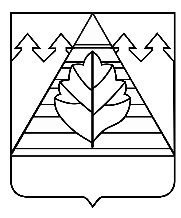 АДМИНИСТРАЦИЯГОРОДСКОГО ОКРУГА ТРОИЦК В ГОРОДЕ МОСКВЕПОСТАНОВЛЕНИЕВ соответствии с Бюджетным кодексом РФ, постановлением администрации городского округа Троицк от 05.09.2019 № 1038 «Об утверждении Порядка формирования муниципального задания на оказание муниципальных услуг (выполнение работ) муниципальными учреждениями городского округа Троицк и финансового обеспечения выполнения муниципального задания» администрация городского округа ТроицкП О С Т А Н О В Л Я Е Т:1. Утвердить муниципальное задание муниципальному автономному образовательному учреждению дополнительного образования детей городского округа Троицк в городе Москве «Троицкая детская художественная школа» на оказание муниципальных услуг на 2023 год и на плановый период 2024 и 2025 годов (приложение).2. Настоящее постановление подлежит размещению на официальном сайте городского округа Троицк.3. Контроль за исполнением настоящего постановления возложить на заместителя главы администрации Зотова А.В.Глава городского округа  Троицк                                               				В.Е. ДудочкинПриложениек постановлению администрации городского округа Троицкот 27.12.2022  № 1073МУНИЦИПАЛЬНОЕ ЗАДАНИЕна 2023 год и на плановый период 2024 и 2025 годов2. Категории потребителей муниципальной услугиФизические лица, имеющие необходимые для освоения соответствующей образовательной программы творческие способности и физические данные (жители, зарегистрированные на территории городского округа Троицк в городе Москве)3. Показатели, характеризующие объем и (или) качество муниципальной услуги3.1 Показатели, характеризующие качество муниципальной услуги3.2 Показатели, характеризующие объем муниципальной услуги* Размер платы, установленный постановлением администрации городского округа Троицк в городе Москве от 25.02.2020 № 162  «Об утверждении стоимости ежемесячной оплаты за обучение одного ребенка в МАУДОД «Троицкая детская художественная школа» (с изменениями и дополнениями).2. Категории потребителей муниципальной услугиФизические лица (жители, зарегистрированные на территории городского округа Троицк в городе Москве).3. Показатели, характеризующие объем и (или) качество муниципальной услуги.3.1 Показатели, характеризующие качество муниципальной услуги3.2 Показатели, характеризующие объем муниципальной услуги* Размер платы, установленный постановлением администрации городского округа Троицк в городе Москве от 25.02.2020 № 162  «Об утверждении стоимости ежемесячной оплаты за обучение одного ребенка в МАУДОД «Троицкая детская художественная школа» (с изменениями и дополнениями).4. Нормативные правовые акты, устанавливающие размер платы (цену, тариф) либо порядок ее (его) установления.Постановление администрации городского округа Троицк в городе Москве от 25.02.2020 года № 162 «Об утверждении стоимости ежемесячной оплаты за обучение одного ребенка в МАОУДОД «Троицкая детская художественная школа».5. Порядок оказания муниципальной услуги5.1. Нормативные правовые акты, регулирующие порядок оказания муниципальной услуги- Федеральный закон от 06.10.1999 №194-ФЗ «Об общих принципах организации законодательных (представительных) и исполнительных органов государственной власти субъектов Российской Федерации;- Федеральный закон от 06.10.2003 №131-ФЗ «Об общих принципах организации местного самоуправления в Российской Федерации»;- Федеральный закон от 29.12.2012 №273-ФЗ «Об образовании в Российской Федерации»; - Федеральный закон "Об автономных учреждениях" от 03.11.2006 N 174-ФЗ;- Закон города Москвы от 06.11.2002 № 56 "Об организации местного самоуправления в городе Москве".- Постановление администрации городского округа Троицк в городе Москве от 17.10.2012 от № 438 «Об утверждении Устава муниципального автономного образования учреждения дополнительного образования детей городского округа Троицк в городе Москве «Троицкая детская художественная школа» в новой редакции;- Приказ по основной деятельности от 29.04.2021 № 28 «Об утверждении Административного регламента МАОУДОД «Троицкая ДХШ» по предоставлению муниципальных услуг».ЧАСТЬ 3. Прочие сведения о муниципальном задании1. Основания для досрочного прекращения выполнения муниципального заданияЛиквидация учреждения, реорганизация учреждения; исключение услуги из общероссийского перечня муниципальных услуг(работ); иные предусмотренные законодательством случаи, влекущие за собой невозможность выполнения услуги.2. Иная информация, необходимая для выполнения (контроля за выполнением) муниципального задания_________________________________________________________________________________________________________________________3. Порядок контроля за выполнением муниципального задания4. Требования к отчетности о выполнении муниципального задания4.1 Периодичность предоставления отчетов о выполнении муниципального задания:Ежеквартально4.2. Сроки предоставления отчетов о выполнении муниципального задания:Отчёт об исполнении муниципального задания на оказание муниципальных услуг (работ), предоставляется в отраслевой отдел ежеквартально в срок до 5 числа месяца, следующего за отчетным, при этом - за IV квартал предварительный отчет предоставляется до        01 декабря отчетного финансового года.Годовой отчет представляется не позднее 20 января финансового года, следующего за отчетным.Предварительный и годовой отчеты должны содержать расшифровку с конкретным перечнем оказываемых муниципальных услуг (работ).4.3. Иные требования к отчетности о выполнении муниципального заданияКонтроль (мониторинг) исполнения муниципального задания на предоставление муниципальных услуг (работ) проводится на основании заполнения форм отчетности, установленных Порядком, утвержденным постановлением администрации городского округа Троицк от 05.09.2019 № 1038 «Об утверждении Порядка формирования муниципального задания на оказание муниципальных услуг (выполнение работ) муниципальными учреждениями городского округа Троицк и финансового обеспечения выполнения муниципального задания». Руководитель учреждения несет ответственность за достоверность данных, представляемых Учредителю об исполнении муниципального задания и об использовании субсидии, а также за нецелевое использование средств субсидии.В случае выявленных нарушений и недостатков органами финансового контроля осуществляется возврат средств в бюджет городского округа Троицк в размере, указанном в представлении и предписании, в соответствии с утвержденным постановлением администрации городского округа Троицк от 08.10.2019 № 1146 «О внесении изменений в постановление администрации городского округа Троицк от 05.09.2019 № 1038»От  27.12.2022№1073КодыНаименование муниципального учреждения:Муниципальное автономное образовательное учреждение дополнительного образования Форма поОКУД0506001детей городского округа Троицк в городе Москве «Троицкая детская художественная школа»ДатаВиды деятельности муниципального учреждения:Код посводномурееструДополнительное образование детей и взрослых42Образование в области спорта и отдыхаПо ОКВЭД85.41.1По ОКВЭДЧАСТЬ 1. Сведения об оказываемых муниципальных услугахРАЗДЕЛ 1Номер реестровой записиПоказатель качества муниципальной услугиПоказатель качества муниципальной услугиПоказатель качества муниципальной услугиЗначение показателякачества муниципальной услугиЗначение показателякачества муниципальной услугиЗначение показателякачества муниципальной услугиДопустимые (возможные) отклонения от установленных показателей качества муниципальной услугиДопустимые (возможные) отклонения от установленных показателей качества муниципальной услугиНомер реестровой записиНаименование показателяЕдиница измеренияЕдиница измерения2023 год (очередной финансовый год)2024 год(1-й год планового периода)2025 год(2-й год планового периода)В процентахВ абсолютных показателяхНомер реестровой записиНаименование показателяНаименованиеКод по ОКЕИ2023 год (очередной финансовый год)2024 год(1-й год планового периода)2025 год(2-й год планового периода)В процентахВ абсолютных показателях123456789802112О.99.0.ББ55АД40000801012О.99.0.ББ56АИ64001Квалификация преподавателей:Преп. не ниже 1 категорииПроцент744404040--802112О.99.0.ББ55АД40000801012О.99.0.ББ56АИ64001Общий уровень укомплектованности кадрами в соответствии со штатным расписаниемПроцент74490909010-802112О.99.0.ББ55АД40000801012О.99.0.ББ56АИ64001Сохранность контингентаПроцент7449090905-802112О.99.0.ББ55АД40000801012О.99.0.ББ56АИ64001Участие учащихся в конкурсах, выставкахПроцент7441719205-802112О.99.0.ББ55АД40000801012О.99.0.ББ56АИ64001Поступление в высшие и средние специальные заведения  учеников школы(из числа выпускников)Процент74477.585-802112О.99.0.ББ55АД40000Число обучающихся Человек7926060605801012О.99.0.ББ56АИ64001Число обучающихсяЧеловек7921581581585	Номер реестровой записиПоказатель объема муниципальной услугиПоказатель объема муниципальной услугиПоказатель объема муниципальной услугиЗначение показателя объема муниципальной услугиЗначение показателя объема муниципальной услугиЗначение показателя объема муниципальной услугиСреднегодовой размер платы (цена, тариф)Среднегодовой размер платы (цена, тариф)Среднегодовой размер платы (цена, тариф)Допустимые (возможные) отклонения от установленных показателей объема муниципальной услугиДопустимые (возможные) отклонения от установленных показателей объема муниципальной услуги	Номер реестровой записиНаименование показателяЕдиница измерения Единица измерения 2023 год (очередной финансовый год)2024 год (1-й год планового периода)2025 год(2-й год планового периода)2023 год (очередной финансовый год)2024 год (1-й год планового периода)2025 год(2-й год планового периода)В процентахВ абсолютных показателях	Номер реестровой записиНаименование показателяНаименованиеКод по ОКЕИ2023 год (очередной финансовый год)2024 год (1-й год планового периода)2025 год(2-й год планового периода)2023 год (очередной финансовый год)2024 год (1-й год планового периода)2025 год(2-й год планового периода)В процентахВ абсолютных показателях123456789101112802112О.99.0.ББ55АД40000Количество человеко-часовЧеловеко-час539324603246032460---5-801012О.99.0.ББ56АИ64001Количество человеко-часовЧеловеко-час539854908549085490*-*-*-5-4. Нормативные правовые акты, устанавливающие размер платы (цену, тариф) либо порядок ее (его) установленияПостановление администрации городского округа Троицк в городе Москве от 25.02.2020 года № 162 «Об утверждении стоимости ежемесячной оплаты за обучение одного ребенка в МАОУДОД «Троицкая детская художественная школа».5. Порядок оказания муниципальной услуги5. Порядок оказания муниципальной услуги5. Порядок оказания муниципальной услуги5.1. Нормативные правовые акты, регулирующие порядок оказания муниципальной услуги- Федеральный закон от 06.10.1999 №194-ФЗ «Об общих принципах организации законодательных (представительных) и исполнительных органов государственной власти субъектов Российской Федерации;- Федеральный закон от 06.10.2003 №131-ФЗ «Об общих принципах организации местного самоуправления в Российской Федерации»;- Федеральный закон от 29.12.2012 №273-ФЗ «Об образовании в Российской Федерации»; - Федеральный закон "Об автономных учреждениях" от 03.11.2006 N 174-ФЗ;- Закон города Москвы от 06.11.2002 № 56 "Об организации местного самоуправления в городе Москве".- Приказ Министерства культуры Российской Федерации от 16.07.2013 №998 «Об утверждении перечня дополнительных предпрофессиональных программ в области искусств»;- Постановление администрации городского округа Троицк в городе Москве от 17.10.2012 от № 438 «Об утверждении Устава муниципального автономного образования учреждения дополнительного образования детей городского округа Троицк в городе Москве «Троицкая детская художественная школа» в новой редакции;- Приказ по основной деятельности от 29.04.2021 № 28 Об утверждении Административного регламента МАОУДОД «Троицкая ДХШ» по предоставлению муниципальных услуг».5.1. Нормативные правовые акты, регулирующие порядок оказания муниципальной услуги- Федеральный закон от 06.10.1999 №194-ФЗ «Об общих принципах организации законодательных (представительных) и исполнительных органов государственной власти субъектов Российской Федерации;- Федеральный закон от 06.10.2003 №131-ФЗ «Об общих принципах организации местного самоуправления в Российской Федерации»;- Федеральный закон от 29.12.2012 №273-ФЗ «Об образовании в Российской Федерации»; - Федеральный закон "Об автономных учреждениях" от 03.11.2006 N 174-ФЗ;- Закон города Москвы от 06.11.2002 № 56 "Об организации местного самоуправления в городе Москве".- Приказ Министерства культуры Российской Федерации от 16.07.2013 №998 «Об утверждении перечня дополнительных предпрофессиональных программ в области искусств»;- Постановление администрации городского округа Троицк в городе Москве от 17.10.2012 от № 438 «Об утверждении Устава муниципального автономного образования учреждения дополнительного образования детей городского округа Троицк в городе Москве «Троицкая детская художественная школа» в новой редакции;- Приказ по основной деятельности от 29.04.2021 № 28 Об утверждении Административного регламента МАОУДОД «Троицкая ДХШ» по предоставлению муниципальных услуг».5.1. Нормативные правовые акты, регулирующие порядок оказания муниципальной услуги- Федеральный закон от 06.10.1999 №194-ФЗ «Об общих принципах организации законодательных (представительных) и исполнительных органов государственной власти субъектов Российской Федерации;- Федеральный закон от 06.10.2003 №131-ФЗ «Об общих принципах организации местного самоуправления в Российской Федерации»;- Федеральный закон от 29.12.2012 №273-ФЗ «Об образовании в Российской Федерации»; - Федеральный закон "Об автономных учреждениях" от 03.11.2006 N 174-ФЗ;- Закон города Москвы от 06.11.2002 № 56 "Об организации местного самоуправления в городе Москве".- Приказ Министерства культуры Российской Федерации от 16.07.2013 №998 «Об утверждении перечня дополнительных предпрофессиональных программ в области искусств»;- Постановление администрации городского округа Троицк в городе Москве от 17.10.2012 от № 438 «Об утверждении Устава муниципального автономного образования учреждения дополнительного образования детей городского округа Троицк в городе Москве «Троицкая детская художественная школа» в новой редакции;- Приказ по основной деятельности от 29.04.2021 № 28 Об утверждении Административного регламента МАОУДОД «Троицкая ДХШ» по предоставлению муниципальных услуг».5.2. Порядок информирования потенциальных потребителей муниципальной услуги5.2. Порядок информирования потенциальных потребителей муниципальной услуги5.2. Порядок информирования потенциальных потребителей муниципальной услугиСпособ информированияСостав размещаемой информацииЧастота обновления информации123Информационные стендыТекущая информация.По мере формирования.Сайт учреждения - trodhs.ruПравоустанавливающие документы, регламент предоставления муниципальной услуги, муниципальное задание, объявления о наборе учащихся, объявления о мероприятиях школы, информация о достижениях учащихся на конкурсах, фестивалях, выставках и т.д.По мере формирования.Сайт администрации городского округа Троицк -  www.admtroitsk.ru. Объявления о наборе учащихся.Раз в год.Городские печатные СМИОтчет о работе учреждения, Отчет об использовании имущества,Объявления о наборе учащихся;Раз в год.РАЗДЕЛ 2Номер реестровой записиПоказатель качества муниципальной услугиПоказатель качества муниципальной услугиПоказатель качества муниципальной услугиЗначение показателякачества муниципальной услугиЗначение показателякачества муниципальной услугиЗначение показателякачества муниципальной услугиДопустимые (возможные) отклонения от установленных показателей качества муниципальной услугиДопустимые (возможные) отклонения от установленных показателей качества муниципальной услугиНомер реестровой записиНаименование показателяЕдиница измеренияЕдиница измерения2023 год (очередной финансовый год)2024год(1-й год планового периода)2025 год(2-й год планового периода)В процентахВ абсолютных показателяхНомер реестровой записиНаименование показателяНаименованиеКод по ОКЕИ2023 год (очередной финансовый год)2024год(1-й год планового периода)2025 год(2-й год планового периода)В процентахВ абсолютных показателях123456789801012О.99.0.ББ57АЕ76000Квалификация преподавателей:Преп. не ниже 1 категорииПроцент744404040-801012О.99.0.ББ57АЕ76000Общий уровень укомплектованности кадрами в соответствии со штатным расписаниемПроцент74490909010801012О.99.0.ББ57АЕ76000Участие учащихся в конкурсах, выставкахПроцент74417192010801012О.99.0.ББ57АЕ76000Число обучающихсяЧеловек79230303010Номер реестровой записиПоказатель объема муниципальной услугиПоказатель объема муниципальной услугиПоказатель объема муниципальной услугиЗначение показателя объема муниципальной услугиЗначение показателя объема муниципальной услугиЗначение показателя объема муниципальной услугиСреднегодовой размер платы (цена, тариф)Среднегодовой размер платы (цена, тариф)Среднегодовой размер платы (цена, тариф)Допустимые (возможные) отклонения от установленных показателей объема муниципальной услугиДопустимые (возможные) отклонения от установленных показателей объема муниципальной услугиНомер реестровой записиНаименование показателяЕдиница измерения Единица измерения 2023 год (очередной финансовый год)2024 (1-й год планового периода)2025 год(2-й год планового периода)2023 год (очеред-ной финансовый год)2024 год (1-й год плано-вого периода)2025 год(2-й год плано-вого периода)В процен-тахВ абсолютных показателяхНомер реестровой записиНаименование показателяНаименованиеКод по ОКЕИ2023 год (очередной финансовый год)2024 (1-й год планового периода)2025 год(2-й год планового периода)2023 год (очеред-ной финансовый год)2024 год (1-й год плано-вого периода)2025 год(2-й год плано-вого периода)В процен-тахВ абсолютных показателях123456789101112801012О.99.0.ББ57АЕ76000Количество человеко-часовЧеловеко-час539850085008500*-*-*-10-2. Порядок информирования потенциальных потребителей муниципальной услуги2. Порядок информирования потенциальных потребителей муниципальной услуги2. Порядок информирования потенциальных потребителей муниципальной услугиСпособ информированияСостав размещаемой информацииЧастота обновления информации123Информационные стендыТекущая информация.По мере формирования.Сайт учреждения -trodhs.ruПравоустанавливающие документы, регламент предоставления муниципальной услуги, муниципальное задание, объявления о наборе учащихся, объявления о мероприятиях школы, информация о достижениях учащихся на конкурсах, фестивалях, выставках и т.д.По мере формирования.Сайт администрации городского округа Троицк -  www.admtroitsk.ru. Объявления о наборе учащихся.Раз в год.Городские печатные СМИОтчет о работе учреждения, Отчет об использовании имущества,Объявления о наборе учащихся;Раз в год.Форма контроляПериодичностьИсполнительные органы муниципальной власти, осуществляющие контроль за выполнением муниципального задания123Камеральная проверкаЕжеквартально на основании представленных отчетов о выполнении муниципальных заданийОтраслевой отдел,постоянно действующая комиссия администрации городского округа ТроицкПутем сбора дополнительной информации о выполнении муниципального задания (опросы, исследования, материалы, предоставленные самими муниципальными учреждениями)По мере необходимостиПостоянно действующая комиссия администрации городского округа Троицк Выездная проверкаВ случае:- нарушения обязательных требований, выявленных в результате анализа отчетов о выполнении муниципального задания;- получения информации о несоответствии качества оказанных муниципальных услуг (выполненных работ) параметрам муниципального заданияПостоянно действующая комиссия администрации городского округа Троицк